Работа с детьми из   социально        неблагополучных семей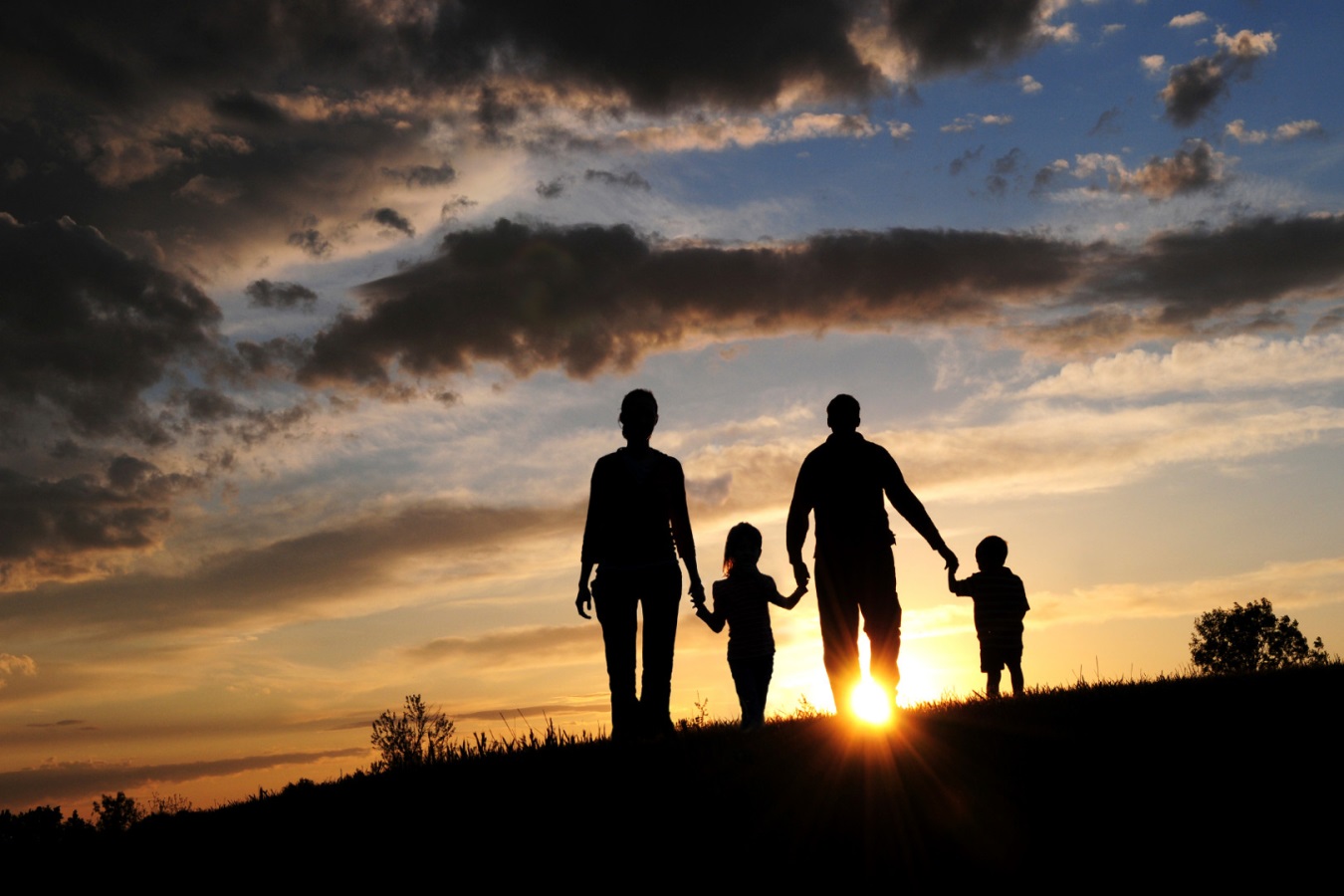 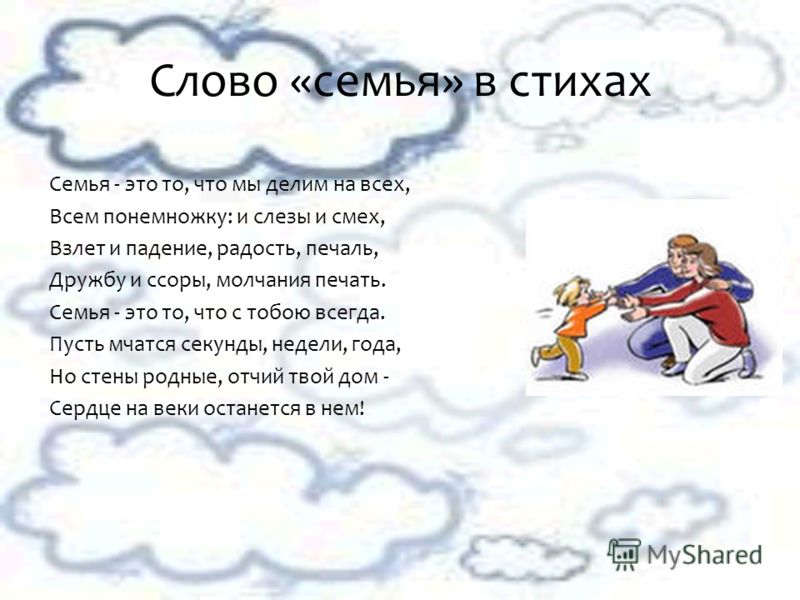                 План работы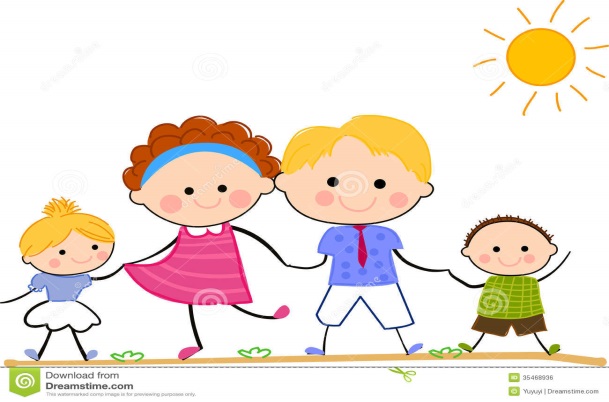 Главный смысл и цель семейной жизни – воспитание детей –
это взаимоотношения мужа и жены, отца и матери".В.А.СухомлинскийЗадачи:
- оказание помощи семьям, находящимся в социально-опасном положении;
- оказание консультативной помощи специалистами школы родителю;
- вовлечение родителя во внеурочную деятельность;В  работе  с семьей используются наиболее распространенные приёмы, формы и методы работы:- консультирование,- внушение,- убеждение,- наглядная пропаганда,- посещение семей,- родительские собрания,- беседы и консультации,Критерии оценки степени социального благополучия семьи:Жизнеобеспечение (занятость родителей, их социальный, образовательный, материальный статус).2. Организация быта (тип жилья, санитарно-гигиенические условия, условия жизни ребёнка в семье).3. Физическое здоровье (диагностика, хронические болезни, профилактика, гигиена).4. Духовное и моральное здоровье (вредные привычки, рецидивы, психологическое благополучие).5. Воспитание детей (стиль воспитания в семье, педагогическая помощь).6. Внутренние и внешние коммуникации семьи (открытость семьи, тип семьихарактер детско-родительских взаимоотношений, отношения между супругами).Алгоритм работы  педагога с неблагополучной семьёй1-й этап: изучение семьи и осознание существующих в ней проблем, изучение обращений семьи за помощью, изучение жалоб жителей (соседей);2-й этап: первичное обследование жилищно-бытовых условий неблагополучной (проблемной) семьи;3-й этап: знакомство с членами семьи и её окружением, беседа с родителями, оценка условий их жизни;4-й этап: знакомство с теми службами, которые уже оказывали помощь семье, изучение их действий, выводов;5-й этап: изучение причин неблагополучия семьи, её особенностей, целей, ценностных ориентаций;6-й этап: изучение личностных особенностей членов семьи;7-й этап: составление карты семьи.8-й этап: координационная деятельность со всеми заинтересованными организациями (образовательные учреждения, дошкольные учреждения., инспекция по делам несовершеннолетних органы здравоохранения);9-й этап: составление плана индивидуально-профилактической работы с неблагополучной семьей, находящейся в социально-опасном положении;10-й этап: текущие и контрольные посещения семьи;11-й этап: выводы о результатах работы с неблагополучной семьёй.Основные функции  классного руководителя в работе с неблагополучной семьёй и детьми   из неблагополучных семей.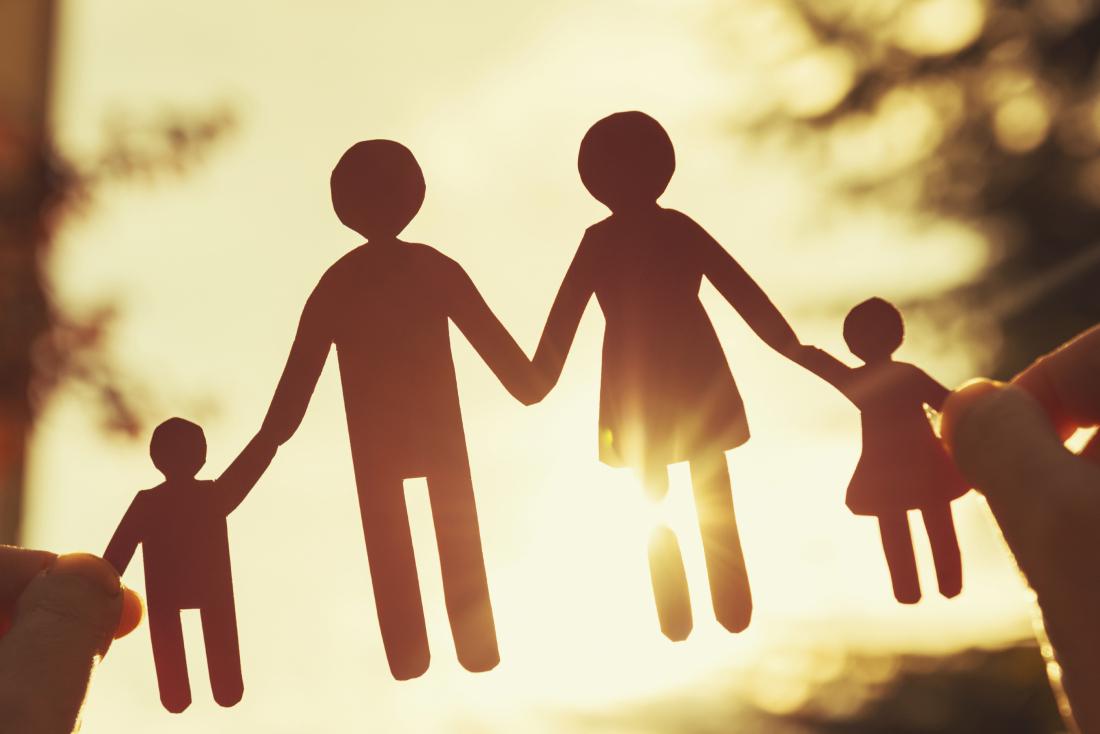 1.  Создать   благоприятную   обстановку   в   классе  вокруг   учащегося   из неблагополучной семьи.2.  Установить отношения партнерства и сотрудничества с неблагополучной семьей.3.  Планировать работу с неблагополучными семьями.4.  Создать    банк    данных    о    неблагополучных    семьях    и    детях    из неблагополучных семей, обучающихся в классе.5.  Создавать и реализовывать индивидуальные программы воспитания детей из неблагополучных семей.6.  Работать с учащимися группы по повышению социального статуса ребенка из неблагополучной семьи.7.  Быть инициатором создания индивидуальных программ обучения детей из неблагополучных семей.8.  Вовлекать  ребенка  из  неблагополучной   семьи   в   кружки   и   клубы   по интересам, в том числе в занятость выходного дня.9.  В случае необходимости быть инициатором активных действий по защите прав ребенка.Памятка для классных руководителей при взаимодействии с неблагополучными семьями.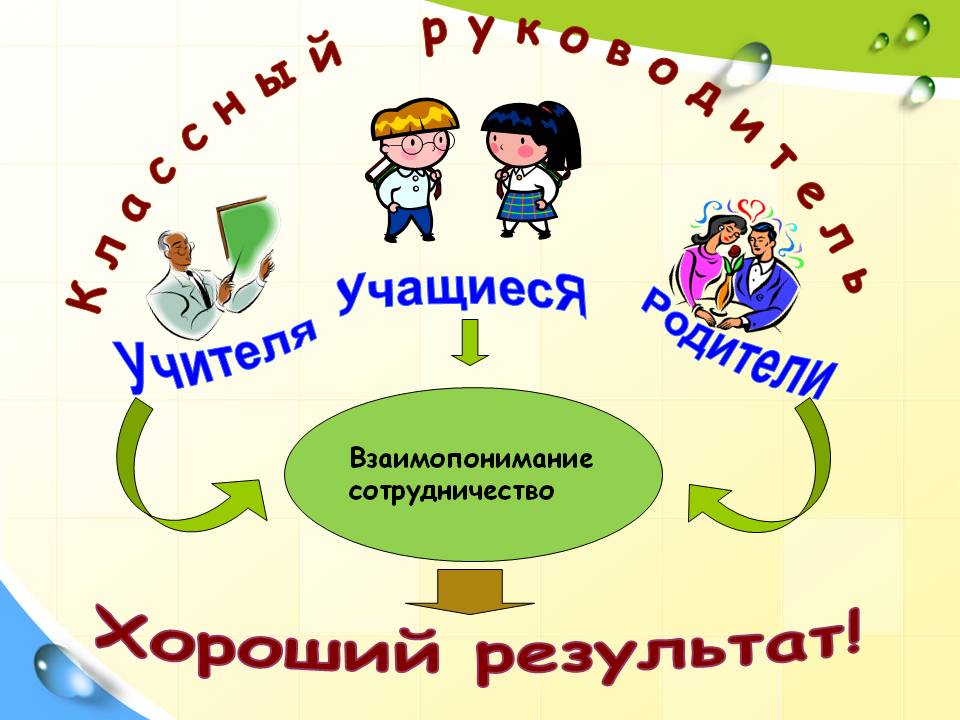 1. Никогда не предпринимайте воспитательных действий в плохом настроении.2. Четко и ясно определите для себя, чего Вы хотите от семьи, что думает семья по этому поводу, постарайтесь убедить ее в том, что Ваши цели - это, прежде всего их цели.3. Не давайте окончательных готовых рецептов и рекомендаций. Не поучайте родителей, а показывайте возможные пути преодоления трудностей, разбирайте правильные и ложные решения ведущие к цели.4. Классный руководитель обязан поощрять успехи, замечать даже самые незначительные успехи.5. Если есть ошибки, неверные действия, укажите на них. Дайте оценку и сделайте паузу, чтобы семья осознала услышанное.6. Дайте понять семье, что сочувствуете ей, верите в нее, несмотря на оплошности родителей.При работе с неблагополучными семьями классному руководителю необходимо: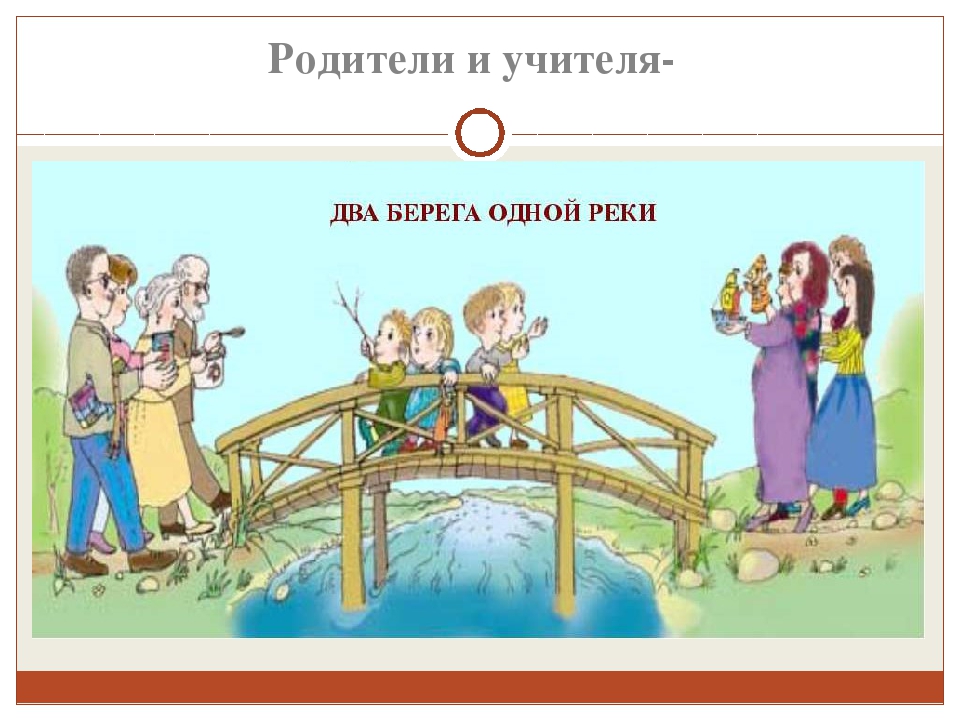 1. Выявление неблагополучных семей как средство профилактики социального сиротства (знание условий проживания ребёнка, наличие акта материального обследования).2. Повышение педагогической культуры всех категорий родителей:- Организация педагогического просвещения. Убеждение родителей в том, что семейное воспитание - это не морали, нотации или физические наказания, а весь образ жизни родителей (в первую очередь здоровый), образ мыслей, поступков самих родителей, постоянное общение с детьми с позиции гуманности.- Привлечение родителей в качестве активных воспитателей (семейные праздники в школе, внеурочная внешкольная деятельность, участие в управлении школой).3. Во избежание насилия, жестокости, агрессивного поведения по отношению к своим детям формировать правовую культуру родителей.4. Проведение контрольно-коррекционной работы с родителями (анкетирование, тестирование, анализ уровня воспитанности, обученности детей, индивидуальные беседы и т.д.).5. Учитывать особенности воспитания в каждой отдельной семье, опираясь на положительный опыт повышать приоритет семьи и семейных традиций у всех субъектов образовательной деятельности: детей, родителей, педагогов.